                     		   
 					Galleri Lillasyster		
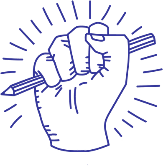 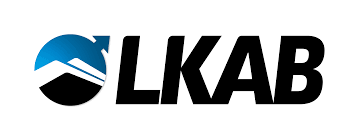 
Unga konstnärer mentorprogram i MalmfältenUnder våren 2022 bjuder Sveriges Konstföreningar, Norrbotten i samverkan med Galleri Lillasyster, Luleå in dig som är mellan 15-25 år, med hemort i Gällivare eller Kiruna kommuner, att delta i ett mentorprogram där du får skapa konst inför en utställning och få vägledning av en professionell konstnär! Programmet startar andra halvan av februari och avslutas till sommaren med en utställning som kommer att visas i Kiruna av Kiruna Konstgille och i Gällivare av konstföreningen Folket och Falken.   Mentorskapet
Konstnären fungerar som mentor och kommer handleda dig under processen med att skapa verk inför utställningen. Mentorn kan både komma med praktiska råd om t.ex. en viss teknik, men också bidra till en konstnärlig diskussion kring vad du gör och vill uppnå inom ditt skapande.I uppstartsfasen formar du och din mentor en plan över vad mentorskapet ska innehålla utifrån vad du är intresserad av och vad du vill utveckla. Under de fyra månader som projektet pågår har ni 12 timmar tillsammans som ni väljer att fördela på ett sätt som passar er. Ett mentorskap kan se olika ut från situation till situation. Det kan handla om allt från digitala möten och mailkontakt, till fysiska möten med konstnären/mentorn. Totalt består programmet av fyra mentorskaps-par. Under programmets gång kommer vi ha tre gemensamma digitala träffar där alla mentorer och deltagare medverkar. Där har ni möjlighet att visa hur det går i ert arbete inför utställningen, bolla idéer och inspireras av varandra. Varje deltagare får:-  Utställningsersättning: 1000 kr -  Produktionsmedel: 3000 kr. Produktionsmedlet kan du använda för att bekosta t.ex. material och resekostnader.Programmet är möjligt att genomföra tack vare ekonomiskt stöd från LKABI bilagan här nedanför ser du vilka kriterier som gäller för att kunna ansöka om att delta.

Vi vill ha din ansökan senast den 30 januari 2022
Besked om du blivit antagen till programmet lämnas den 12 februari  
Vi ser fram emot att få läsa din ansökan!
Sveriges Konstföreningar, Norrbotten			Galleri Lillasyster
Karin Westergren					Ludvig Sjödin		
Ordförande 						Utvecklingsansvarig

Bilaga
Kriterier och ansökan:- Om du är mellan 15-25 år, med hemort i Gällivare eller Kiruna kommuner, kan du ansöka om att vara med i programmet. - Du behöver inga förkunskaper, bara vilja att utveckla ditt skapande. - Om vi får in fler ansökningar än antal platser så kommer Ludvig Sjödin, Galleri Lillasyster tillsammans med Gunilla Kangas och Lena Andersson, ledamöter i  distriktsstyrelsen, att utse de fyra unga konstnärer som får delta.  - Ansök genom att svara kort på nedanstående frågor och maila din ansökan till galleri.lillasyster@gmail.com. 

Sista ansökningsdag är 30 januari 2022. Namn:Ålder:Ort:E-post:--------------------------------------------------------------------------------------------------------------------------------------1. Vad vill du lära dig mer om eller utveckla?Det kan t.ex. vara att få nya perspektiv på en aspekt av ditt skapande, testa en helt ny teknik eller utveckla något du redan har erfarenhet av.2. Vad arbetar du främst med i ditt skapande? Exempelvis: Har du någon särskild teknik du gillar att jobba med? Eller finns det några särskilda teman eller frågor som du intresserar dig för? Välkommen med din ansökan!Har du frågor, kontakta: Ludvig Sjödin					Karin Westergren
Mobil: 070-639 44 46				070-571 18 48
E-post: galleri.lillasyster@gmail.com		kajsaw@telia.com 